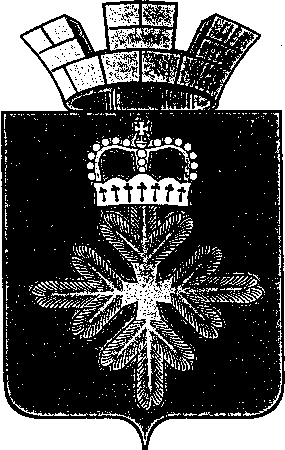 ПОСТАНОВЛЕНИЕАДМИНИСТРАЦИИ ГОРОДСКОГО ОКРУГА ПЕЛЫМРуководствуясь постановлением Правительства Российской Федерации от 30.12.2003 № 794 «О единой государственной системе предупреждения и ликвидации чрезвычайных ситуаций» (в редакции от 28.12.2019г.), в целях приведения муниципальных нормативных правовых актов в соответствие с законодательством Российской Федерации, совершенствования порядка деятельности, повышения эффективности функционирования комиссии по предупреждению и ликвидации чрезвычайных ситуаций и обеспечению пожарной безопасности городского округа Пелым, администрация городского округа Пелым:ПОСТАНОВЛЯЕТ: 1. Внести в Положение о комиссии по предупреждению и ликвидации чрезвычайных ситуаций и обеспечению пожарной безопасности городского округа Пелым, утвержденное постановлением администрации городского округа Пелым от 31.01.2020 № 28 «О комиссии по предупреждению и ликвидации чрезвычайных ситуаций и обеспечению пожарной безопасности городского округа Пелым» следующие изменения:1) дополнить пункт 3 подпунктом 5 следующего содержания:«5) рассмотрение вопросов о привлечении сил и средств гражданской обороны к организации и проведению мероприятий по предотвращению и ликвидации чрезвычайных ситуаций в порядке, установленном действующим законодательством.»2) дополнить пункт 4 подпунктами 9, 10, 11 следующего содержания«9) готовит и вносит в установленном порядке предложения и аналитические материалы главе городского округа Пелым, а также рекомендации для органов местного самоуправления городского округа Пелым по вопросам защиты населения и территории городского округа Пелым от чрезвычайных ситуаций и обеспечения пожарной безопасности;10) рассматривает вопросы о привлечении в установленном порядке сил и средств гражданской обороны к организации и проведению мероприятий по предотвращению и ликвидации чрезвычайных ситуаций;11) принимает решение о проведении эвакуационных мероприятий при угрозе возникновения или возникновении чрезвычайных ситуаций муниципального характера.»;3) дополнить пункт 6 подпунктом 6.1 следующего содержания:«6.1. Председателем Комиссии является глава городского округа Пелым, который руководит деятельностью Комиссии и несет ответственность за выполнение возложенных на нее задач.».2. Опубликовать настоящее постановление в информационной газете «Пелымский вестник» и разместить на официальном сайте городского округа Пелым в сети «Интернет».3. Контроль за исполнением настоящего постановления возложить на заместителя главы администрации городского округа Пелым Т.Н. Баландину. Глава городского округа Пелым                                                              Ш.Т. Алиевот 03.04.2023 № 96п. ПелымО внесении изменений в Положение о комиссии по предупреждению и ликвидации чрезвычайных ситуаций и обеспечению пожарной безопасности городского округа Пелым, утвержденное постановлением администрации городского округа Пелым от 31.01.2020 № 28 «О комиссии по предупреждению и ликвидации чрезвычайных ситуаций и обеспечению пожарной безопасности городского округа Пелым»